Director of Family Ministries 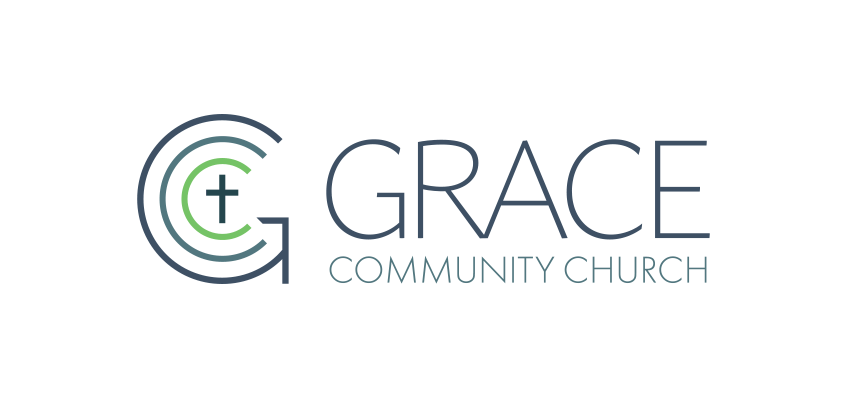 Grace Community ChurchReports to: Lead PastorSupervisor to: Director of Children’s Ministry; Director of Student MinistryPurposeThe Grace Community Church (GCC) Director of Family Ministries serves as the primary visionary leader and shepherd for the staff, core leaders, and parents of all children and students (birth-graduation) at GCC. The role is responsible for providing effect leadership, discipleship, and teaching to GCC’s family ministry, empowering people to live on mission for Christ. The role will also recruit, equip, and unleash leaders who will invest in the kids and students at GCC as they become disciples who make disciples of Jesus. They will model integrity and spiritual growth, live out biblical truth, demonstrate the mission of GCC, invest in families, and help everyone take the next step in their relationship with Jesus.If you are an energetic man who is passionate about teaching people God’s Word, discipling children and students, and enjoys being a part of a team ministry, check us out. We are looking for someone to join our team at GCC in Frederick, Maryland. We are a doctrinally conservative, creative, contemporary, and relevant church with an average attendance of 600 people on Sunday morning. QualificationsPersonalBaptized disciple of Jesus Christ who is pursuing a personal and growing relationship with the Lord.A love for the Word of God and prayer, holding a high view of Scripture. A worshipper of God with a proven track record of a vibrant, authentic, and consistent personal walk with the Lord.Must model Christlikeness, be above reproach, have a mature faith and a teachable spirit, be a faithful husband with a healthy family life, and meet the qualifications of biblical leadership of 1 Timothy 3:1-7.Demonstrates leadership through submission to and dependence on the Holy Spirit. Uses spiritual gifts to effectively serve church family and equip the believers for the work of ministry (1 Corinthians 12; Ephesians 4).An effective communicator with strong interpersonal skills who can work well with others, promote unity within a team, and develop strong relationships with people of all ages.Must value and exhibit a personal commitment to discipleship and a proven track record of making disciples.Fully aligns with GCC’s Statement of Faith, vision/mission, and membership covenant and has a strong track record of local church involvement.Essential skills/gifts:Leadership development, supervision, administration, delegation, and empowerment.Development of strategy, processes, and procedures to implement discipleship within Children and Student ministries. High view of Scripture, passion for God’s Word, strong biblical understanding, and ability to teach and rightly divide the Word of God. Able to effectively defend the GCC statement of faith and membership covenant.Collaborative leadership demonstrating strong interpersonal skills, humility, and a willingness to serve. Able to work in a team environment with staff, ministry leaders, and student leaders. Enthusiasm for the discipleship of children and students and the creation of healthy family relationships. Ministry experience in church discipleship and leadership.Minimum of a bachelor’s degree in a related field and/or equivalent combination of educational or work experience.Willingness to obtain ordination if interested in future pastoral positions.ResponsibilitiesDevelop, oversee, and coordinate the overall ministry strategy for family ministry (children through students) with the goal of creating an environment of family discipleship. Create short and long-term goals in connection with the GCC’s overall mission. Manage the implementation of goals, calendars, curriculums, and budgets for Family Ministry team.Supervise the Children’s and Student Ministry directors and their volunteer team. Direct the teaching and discipleship of children, students, and parents. Participate in the teaching of Children, Student, and parents. Mentor leaders, recruit, train, encourage, and support adult and student volunteers.Oversee outreach efforts for students and families with focus on building authentic discipleship relationships. Direct the planning and leading of outreach events, mission trips, fellowships, and retreats.Actively participate in staff and planning meetings, events, and team building activities.Facilitate communication with students and parents to keep them informed of ongoing activities and ministry plans in a way that encourages partnership and involvement.Provide counseling and spiritual direction to students and parents.Support parents in effectively fulfilling their role of discipling their children.Develop strategic partnerships and relationships for outreach in our community. May be asked to teach and preach, visit congregants, perform weddings, funerals, and baptisms, teach membership classes, and other similar tasks that will support the pastoral staff.